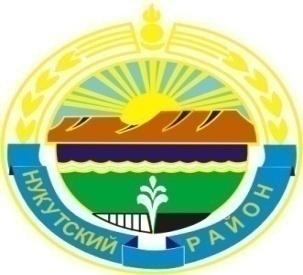 МУНИЦИПАЛЬНОЕ  ОБРАЗОВАНИЕ«НУКУТСКИЙ  РАЙОН»           АДМИНИСТРАЦИЯМУНИЦИПАЛЬНОГО ОБРАЗОВАНИЯ«НУКУТСКИЙ РАЙОН»ПОСТАНОВЛЕНИЕот 27 декабря 2017 года		           № 612       		                  п. НовонукутскийОб утверждении Порядка учета мнения жителей сельских поселений муниципального образования«Нукутский район» при принятии решения о реорганизации или ликвидации муниципального образовательного учреждения, расположенного в данном сельском поселенииВ соответствии с п.12 ст.22 Федерального закона Российской Федерации от 29.12.2012 года №273-ФЗ «Об образовании в Российской Федерации», со ст. 29 Федерального закона Российской Федерации от 06.10.2003 года №131-ФЗ «Об общих принципах организации местного самоуправления в Российской Федерации», постановлением Администрации муниципального образования «Нукутский район» от 20.05.2017 года № 164 «Об утверждении Порядка создания, реорганизации, изменений типа и ликвидации муниципальных учреждений муниципального образования «Нукутский район», а также утверждения уставов муниципальных учреждений и внесения в них изменений», руководствуясь ст.35 Устава муниципального образования «Нукутский район», Администрация ПОСТАНОВЛЯЕТ:Утвердить прилагаемый Порядок учета мнения жителей сельских поселений муниципального образования «Нукутский район» при принятии решения о реорганизации или ликвидации образовательного учреждения, расположенного в данном сельском поселении (Приложение № 1).Отменить постановление Администрации муниципального образования «Нукутский район» от 23.04.2014 года №218 «Об утверждении Порядка учета мнения жителей сельских населенных пунктов муниципального образования «Нукутский район» при принятии решения о реорганизации или ликвидации муниципального образовательного учреждения».Опубликовать настоящее постановление в печатном издании «Официальный курьер» и разместить на официальном сайте муниципального образования «Нукутский район».Контроль за исполнением настоящего постановления возложить на заместителя мэра муниципального образования «Нукутский район» по социальным вопросам М.П. Хойлову.Мэр                                                                                                             С.Г. ГомбоевПриложение № 1к постановлению АдминистрацииМО «Нукутский район»от 27.12.2017 г. № 612ПОРЯДОКучета мнения жителей сельских поселений муниципального образования «Нукутский район» при принятии решения о реорганизации или ликвидации образовательного учреждения, расположенного в данном сельском поселении
Общие положенияНастоящий Порядок учета мнения жителей сельских поселений муниципального образования «Нукутский район» при принятии решения о реорганизации или ликвидации образовательного учреждения, расположенного в данном сельском поселении (далее - Порядок) устанавливает форму и регламентирует последовательность процедуры учета мнения жителей сельских поселений муниципального образования «Нукутский район» (далее - жители) при принятии решения о реорганизации или ликвидации образовательного учреждения.Порядок разработан в соответствии с Федеральным законом Российской Федерации от 06.10.2003 года №131-ФЗ «Об общих принципах организации местного самоуправления в Российской Федерации», Федеральным законом от 29.12.2012 года №273-ФЗ «Об образовании в Российской Федерации»,  Порядком создания, реорганизации, изменений типа и ликвидации муниципальных учреждений муниципального образования «Нукутский район», а также утверждения уставов муниципальных учреждений и внесения в них изменений, утвержденного постановлением Администрации муниципального образования «Нукутский район» от 20.05.2017 года №164.Порядок учета мнения жителей сельского поселения2.1. Учет мнения жителей сельского поселения по вопросу о реорганизации или ликвидации образовательного учреждения, расположенного в данном сельском поселении, осуществляется посредством  принятия решения на собрании граждан населенных пунктов, закрепленных за данным образовательным  учреждением, в соответствии с постановлением Администрации муниципального образования «Нукутский район» «О закреплении территорий муниципального образования «Нукутский район» за соответствующими муниципальными общеобразовательными учреждениями и закрепление территорий  муниципального образования «Нукутский район» за соответствующими муниципальными дошкольными образовательными учреждениями».2.2. Собрание граждан является формой непосредственного участия населения в осуществлении местного самоуправления, основанной на принципах законности и добровольности, проводится в целях обеспечения государственных гарантий и свобод человека в сфере образования.2.3. В собрании имеют право принимать участие граждане Российской Федерации, постоянно проживающие (зарегистрированные по месту жительства) на территории населённых пунктов, закрепленных за данным образовательным учреждением, достигшие 16-летнего возраста.Порядок назначения собранийСобрание проводится по инициативе отдела образования Администрации муниципального образования «Нукутский район»  (далее – отдел образования).Отдел образования совместно с главой сельского поселения информирует жителей населенных пунктов, закрепленных за данным образовательным  учреждением, не позднее, чем за неделю до проведения собрания.Информирование жителей населенных пунктов, закрепленных за данным образовательным учреждением,  о проводимом собрании осуществляется  путем размещения объявления: - на установленных в населенных пунктах сельского поселения информационных стендах; -  на официальных сайтах образовательного(ых) учреждения(й) в отношении которого(ых) принимается решение о реорганизации или ликвидации;- в местах массового пребывания жителей сельского поселения (объектах социальной сферы, торговли, сельскохозяйственных предприятий и др.).В объявлении о проведении собрания  указываются: дата, время и место его проведения; выносимые на обсуждение вопросы; должностные лица, ответственные за подготовку собрания.Порядок проведения собранияСобрание открывает и проводит глава сельского поселения с участием отдела образования. Для ведения собрания избирается президиум, состоящий из председателя, секретаря собрания и других лиц по усмотрению участников собрания. Выборы состава президиума, утверждение повестки дня, регламента проведения Собрания производятся простым большинством голосов участников собрания.Принятие решения на собрании осуществляется открытым голосованием большинством голосов присутствующих жителей, имеющих право участвовать в собрании, путем поднятия руки.Каждый житель, участвующий в собрании, имеет один голос, имеет право высказать свое мнение при обсуждении вопроса.Собрание является правомочным при любом количестве участников.В голосовании участвуют только жители, проживающие на территории сельского поселения.Секретарь собрания ведет протокол собрания, записывает краткое содержание выступлений по рассматриваемому вопросу, принятое решение.Секретарь собрания ведет подсчет мнений «за» и «против», результаты заносятся в протокол собрания.Протокол собрания должен содержать следующие данные:1)  дата, время и место проведения собрания;2)  инициатора проведения собрания;3) состава президиума;4) количество жителей зарегистрированных на территории сельского поселения;5) полная формулировка рассматриваемого вопроса, выносимого на голосование;6) фамилии выступавших и краткая запись выступлений;7) результаты голосования и принятые решения.4.7. Протокол подписывается  председателем и секретарем собрания и передается в комиссию по оценке последствий принятия решения о реорганизации или ликвидации образовательной организации.Иные вопросыРешение собрания, отражающее мнение жителей по вопросу принятия решения о реорганизации или ликвидации образовательного учреждения, подлежит обязательному рассмотрению и учету отделом образования при подготовке обоснования целесообразности реорганизации или ликвидации образовательного учреждения и комиссией по проведению оценки последствий принятия решения о реорганизации или ликвидации образовательного учреждения.Решение о реорганизации или ликвидации образовательного учреждения принимает учредитель в соответствии с уставом данной организации и действующим законодательством, на основании положительного заключения комиссии по проведению оценки последствий принятия решения о реорганизации или ликвидации образовательного учреждения.